’Ti Punch, Terroir, and Cigarswith Rhum Clément and W. Curtis Draper TobacconistMonday, October 27, 2014 @ Jack RoseJoin us in The Balcony Room for a tasting from the original Rhum Agricole distillery,hosted by Ben Jones, the US importer, and 4th generation descendant of the founder, Homère Clément.Experience the unique terroir, culture, and history of rhum agricole on the island of Martinique.Learn the joys of ’Ti Punch, the unofficial “national” drink of the French Caribbean. Ted Meeker of W. Curtis Draper Tobacconist will be pairing aged “sipping” rhums with a selection of fine cigars.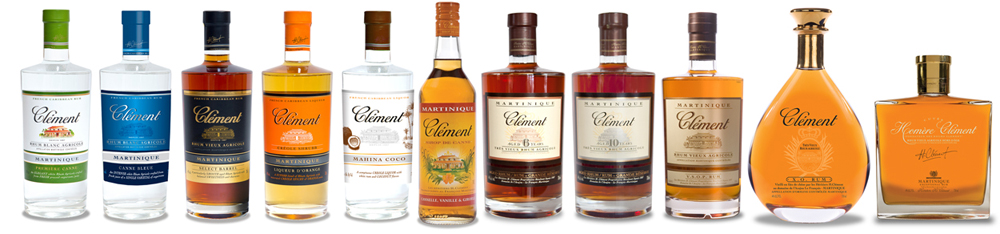 